                  LECTURAS DOMICILIARIAS 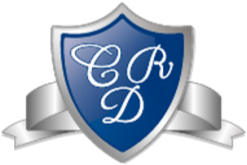                                               2° MEDIO 2021 TÍTULO AUTOR LECTURA EVALUACIÓN El lugar sin límitesJosé DonosoMarzo Última semana marzo BestiarioJulio Cortázar Abril Última semana abril El extranjeroAlbert CamusMayo Última semana mayo Selección CortázarJulio CortázarJunio Última semana Junio Compro fierroJuan CarreñoJulio Última semana agosto BonsáiAlejandro ZambraAgosto Última semana septiembre Qué vergüenzaPaulina FloresSeptiembre Última semana octubre Novelita lumpenRoberto BolañoOctubre Última semana noviembre 